İstanbul İli, Esenyurt İlçesi, Gökevler Mahallesi Adnan Kahveci Mahallesi No: 1 üzerinde inşa edilmiş Autopıa olarak adlandırılan toplam 542 adet bağımsız bölümden oluşan yapılanmanın, Site Yönetimi Organizasyon Şeması;Maliklerden gerekli bilgi ve belgeler tanzim edilerek dosyalarına kaldırılmaktadır.Mail, SMS, telefon aranması ile sakinlerimizin borç bakiyeleri bildirimleri yapılmaktadır.Bağımsız bölümlerin su tüketimleri faturalandırılmakta ve tahakkuk edilmektedir.Tadilata başlayan bağımsız bölüm yetkililerine ‘’İnşaat Dekorasyon Talimat Formu’’ doldurulmaktadır. Teknik ve temizlik malzemeleri için piyasa araştırması yapılmakta ve Yönetim Kuruluna sunulmaktadır.Günlük personel kadrosu YK Üyesi Hakan Demirel ile paylaşılmaktadır.2020 Dönemi İşletme Bütçesi Tebliği tüm maliklere İadeli-Taahhütlü posta yolu ile ve AVM içerisinde ki maliklere Tebliğ listesine imza karşılığı teslim edilmiştir.2020 Dönemi İşletme Bütçesinden oluşan Ocak-Şubat 2020 Dönemi zam farkları bağımsız bölümün ilgili kişilerine (Kiracıya-Kiracı yok ise Malike) tahakkuku gerçekleşmiş ve mail yolu ile tebliği yapılmıştır.2020 Dönemi İşletme bütçesinde aidatlar ile ilgili yapılan %20’lik zam kararı ve kendisine ait bağımsız bölümün 2020 dönemi aylık aidatı hakkında bilgilendirme yazısı AVM içerisinde ki esnafa elden tebliği gerçekleşmiştir.2020 Dönemi kat temsilcilerinde bağımsız bölüm teşhir alanlarının elektriğinin, bağımsız bölüm elektrik sayacına bağlanması ile ilgili alınan karar mail yolu ile ve AVM içerisindeki esnafa elden bildirimi ile tebliği gerçekleşmiştir.Koronavirüs salgını sebebi ile tedbir amaçlı çalışan bütün personellerimize eldiven, maske ve el dezenfektanı ekipmanları temin edilmiştir.Kuyu suyunun kullanımı ile ilgili İl Sağlık Müdürlüğü, İl Çevre Sağlık Müdürlüğüne gidilmiş gerekli görüşmeler yapılmış, tek çözümün İSKİ suyunun binaya bağlanması gerekliliği söylenmiştir.Kuyu suyu kullanımı ile ilgili şikâyetler üzerine gelen ekipler artezyen kuyuyu mühürlemiş, tanker ile su tedarik edilip binaya su verilmesi sağlanmıştır.           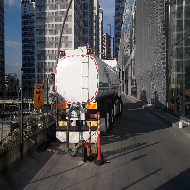 Güvenlik amirleri ve kat görevlileri ile birlikte görev yükümlülükleri hakkında eğitim toplantısı yapılmıştır.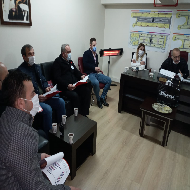 AVM dış cephesinde numune LED aydınlatma çalışması yapılmıştır.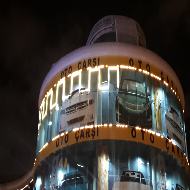 Asansörlerin ve yürüyen merdivenlerin önlerine, asansör kabin içlerine Koronavirüs sebebi ile uyarı etiketleri yapıştırılmıştır.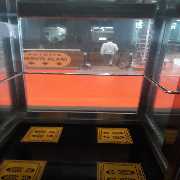 AVM geneli tüm katların ilaçlama pompası ile dezenfekte edildiğine dair bilgilendirme yazısı asılmıştır.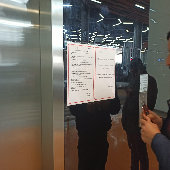 Asansör kabinlerine ve WC kapılarına ve Avm giriş kapılarına Koronavirüs’ün yayılmaması için uyulması gereken kurallar ile ilgili yazılar asılmıştır.                            AVM dış çevre duvarlarının, Otopark girişi duvar ve tavanı, Personel odası ve yönetim ofislerinin boyaması yapılmıştır.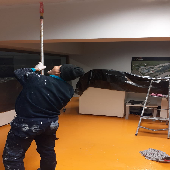 Proje Müellifinin onayı ve yönetim kurulunun almış olduğu karar doğrultusunda sorumluluk esnafa ait olması şartı ile AVM dış cephesine açılır pencere yapılmasına izin verilmiştir.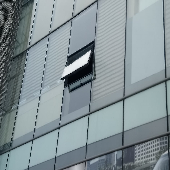 Resmi Bayramlarda AVM ön cephesi ve Güvenlik merkezi girişine Türk Bayrakları asılmıştır.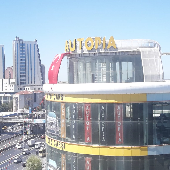 Yönetim ofisine Eczane dolabı montajı yapılmış, ilk yardım malzemeleri yerleştirilmiştir.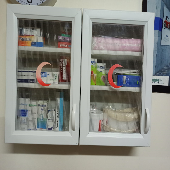 Yönetim ofisi girişine ve Asansör kabin içlerine duyuru panoları montajı yapılmıştır.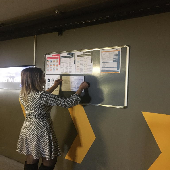 İş Sağlığı ve Güvenliği amacı ile elektrik pano odasına kauçuk paspas temin edilerek önlerine serilmiştir.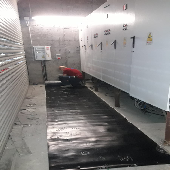 Zemin kat A Blok girişi tarafına reflektörlü yol butonu ve yeni hız kesici kasis montajı çalışmaları yapılmıştır.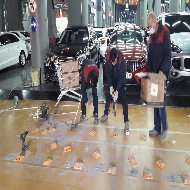 B Blok -2 otopark katında bulunan pis su atık borularının tamamı yeniden güzergahları ile birlikte değiştirilmiş, yeni alınan 5 tonluk foseptik deposuna pis su gider hattı çekilmiş, gider deliği açılmış, logara bağlantısı tamamlanmıştır. 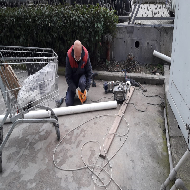 Şehir elektriğinin kesilmesi sonucu jeneratörlerde arıza meydana gelmiş, Arızanın orta gerilimde olduğu tespit edilmiş, Dışarıdan destek sağlanarak Jeneratörler çalışır duruma getirilmiştir.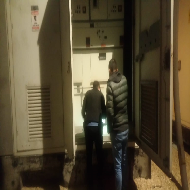 Emtekno firma yetkilileri tarafından yangın sistemlerinde oluşan arızalar giderilmiştir. 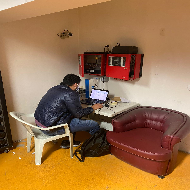 Su hattı olmayan boş bağımsız bölümler için sayaç yeri ayarlanmıştır.Duvar ve tavanlarında çatlak oluşan ve bu çatlaklardan yağmur suyu geldiği tespit edilen bağımsız bölümlere enjeksiyon çalışmaları yapılmıştır.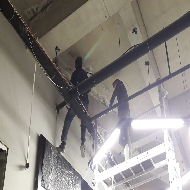 Zemin kat, 1. Kat ve 2. Katta bulunan esnaflara ait flama bayrakların tümü kaldırılmıştır.Buga Otis firması tarafından asansörlerin ve yürüyen merdivenlerin periyodik bakımları yapılmış, arızaları giderilmiştir.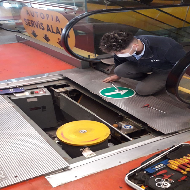 Çağdaş Teknik firma yetkilileri tarafından hidrofor pompalarının, foseptik pompalarının rutin kontrolleri yapılmış, arızalar giderilmiştir. Su pompalarının 300 litre olan genleşme tankı 500 litre olarak değiştirilmiştir.İniş ve Çıkış rampalarına yeni LED aydınlatma ekleme çalışmaları yapılmıştır.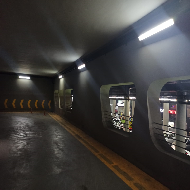 İniş ve Çıkış rampalarına yeni hız kesici kasis montajı çalışmaları yapılmıştır.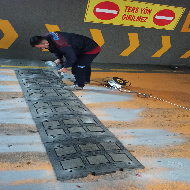 Fastfood katı yağmur suyu giderleri tamir harcı ile onarılmış, izolasyonu yapılmıştır.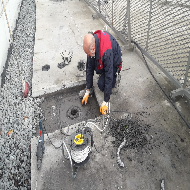 Pist katına çıkan araçların drift yaptığı tespit edilmiş, bu nedenle pist katına araç giriş-çıkışlarını engellemek için delinatör montajı çalışmaları yapılmıştır.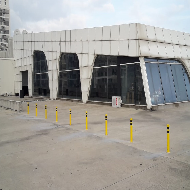 Fastfood katında ortak alanlara araç park edilmesini engellemek için delinatör montajı çalışmaları yapılmıştır.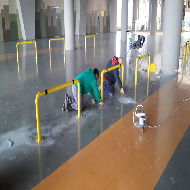 Yangın sistemi için spring taktıran bağımsız bölümlere yangın borularındaki su boşaltılarak destek verilmiştir.-2. Kat mescit içinde yanmayan aydınlatmalar tespit edilmiş, yenileri ile değiştirilmiştir.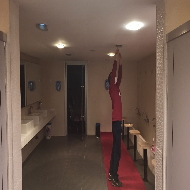 AVM Katlarında bulunan ortak alanlarda, yollarda ve rampalarda bulunan eski floresan aydınlatmalar yeni nesil LED aydınlatmalar ile değiştirilmiştir.AVM mizde ortak alanlarda bulunan yüksek amperli aydınlatmalar, LED ampüller ile değiştirilmiş olup toplamda 1400 adet LED ampül kullanılmıştır.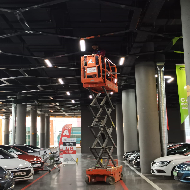 Dış çevrede bulunan eski floresan aydınlatmalar yeni nesil LED aydınlatmalar ile değiştirilmiştir.Fastfood katında mıcırlar ve straforlar kaldırılarak eski izolasyonlar sökülmüş, parapet kenarlarındaki eski harç kırılarak temizlenmiş ve yeni harç yapılmıştır. Fastfood katı yağmurdan kaynaklı su alan bağımsız bölüm üstleri karot kesimi yapılmış, izolasyonu sürülmüştür.  Kesilen cam kapı kenarlarına kapıların kırılmaması için izolasyon sonrası harç yapılarak beton atılmıştır.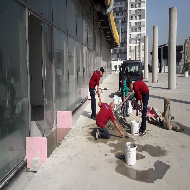 Güven 2 giriş kapısının ray sisteminde arıza meydana gelmiş, kapı rayı değiştirilerek arıza giderilmiştir.Gensa firma yetkilileri tarafından jeneratörlerin aylık rutin bakımları, ağır bakımları ve yağ filtre değişimleri yapılmıştır.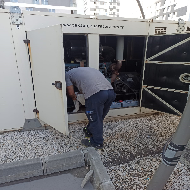 Zemin kat dış çevrede bulunan dört adet rooftop kasasının çıkıntılı kısmına hareket ve devrilme önlemesi için üçer adet ayak kaynatılmış, destek ayaklarına paslanmaması için antipas sürülmüştür. Bahçede bulunan servis katı rooftop bacalarının yer değişimi için vinç kiralanmış ve bacalar gerekli yerlere çekilmiştir.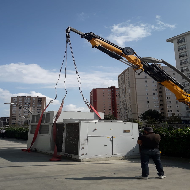 AVM içerisindeki tüm yangın alarm butonları kontrol edilmiş, camı kırık olan butonların camları değiştirilmiş ve yangın panelinden işletmeye alınmıştır.Fastfood katında bulunan temiz hava fanlarının kabin üstleri saçla kaplanmıştır.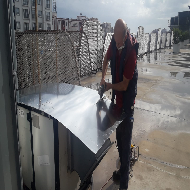 Fastfood katında bulunan yağmur suyu gider boruları kelepçeler ile sağlamlaştırılması yapılmıştır.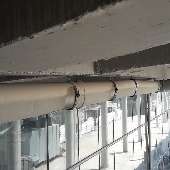 -3 otopark katında bulunan yangın borularının paslandığı tespit edilmiş, temizlenerek astar ve boya yapılmıştır.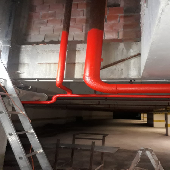 3. Kat iniş ve çıkış rampası yanında bulunan yangın borularının kelepçelerden çıktığı ve ciddi bir risk teşkil ettiği için yeni kelepçeler ile güçlendirmesi yapılarak müdahale edilmiştir.Yangın koridorlarında arızalı olduğu tespit edilen sensörler yenileri ile değiştirilmiştir.Otopark katlarında sabit yanan, Yangın koridorlarında ve WC koridorlarında bulunan floresan aydınlatmalar yeni LED aydınlatmalar ile değiştirilmiştir.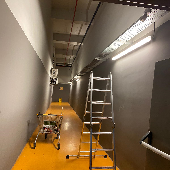 Dolum için gönderilen yangın söndürme tüpleri teslim alınmış, tüpler tekrar aynı yerlerine yerleştirilmiştir.Foseptik deposunda biriken balçıklar vidanjör yardımı ile dışarı tahliye edilmiştir.Fastfood katında bulunan yağmur suyu giderlerine meyil vermek için giderlerin çevresine tamir harcı ile çalışma yapılmıştır.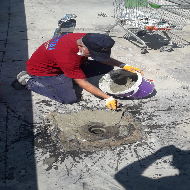 AVM içi hava sirkülasyonu oluşturmak için havalandırma sistemlerinin ayarlamaları yapılmıştır.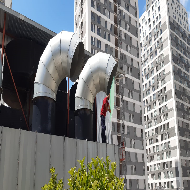 Fastfood katındaki havalandırma fanlarının ağız kısımlarına hava akışının kaybolmaması için saç kesilmiş ve montajlaması yapılmıştır.D Blok -2. Katta bulunan pis su atık borularının tamamı yeniden güzergahları ile birlikte değiştirilmiştir. Otopark katında bulunan foseptik deposunun temizlenebilmesi için iki adet 150’lik karot delinmiş, oto yıkama gider hattı için 130’luk bir adet foseptik deposuna delik açılmıştır.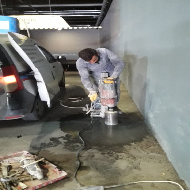 Fastfood katında şiddetli rüzgâr sebebi ile kırılan kompozitler yenileri ile değiştirilmiştir.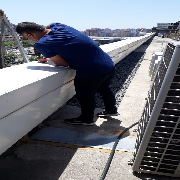 C Blokta aktif olan 1. Asansör doluluk oranından dolayı yeterli olmadığı için asansörlerden 2. Si Buga Otis yetkilileri tarafından devreye alınmış, asansörlerin yangın kabloları ile ilgili çalışmalar yapılmıştır.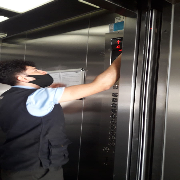 Tüm katlarda ortak alan yol güzergâhı üzerine WC yönlendirme levhaları montajlaması yapılmıştır.Yangın tahliye koridorlarına ‘Yangın Tahliye Yolu’ ve Yaya yollarına ‘Yaya Yolu’ etiketleri yapıştırılmıştır.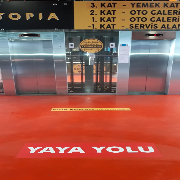 AVM bahçesi kristal şehir tarafında yeni hız kesici kasis montajı çalışmaları yapılmıştır.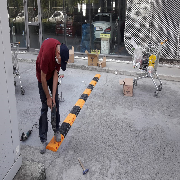 Ortak alan koridorlarına yön gösterici ‘Yangın Tahliye Acil Çıkış / Exit’ tabelaları montajları yapılmıştır.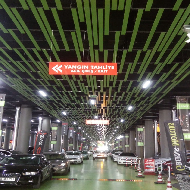 Ortak alan koridorlarına yön gösterici ‘AVM ÇIKIŞI’ etiketleri yapıştırılmıştır.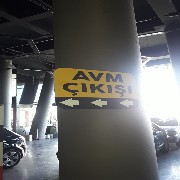 Proje geneli yangın vanalarının kablo bağlantıları kontrol edilerek yangın vanaları açılmıştır.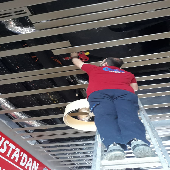 Fastfood katı yağmur suyu giderleri kontrol edilmiş, vakum makinesi ile tıkalı olan giderlerin suyu çekilmiş ve sifonik hattına gider açıcı dökülerek giderler açılmıştır.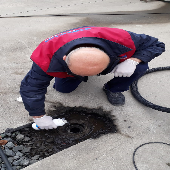 Yangın tahliye koridorları ve yaya geçiş yollarına delinatör montajı çalışmaları yapılmıştır.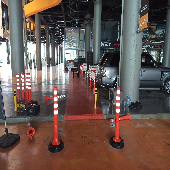 Foseptik kuyusuna pompaların sökümü için mini vinç montajı yapılmıştır.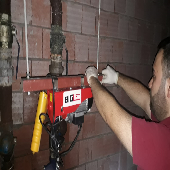 Asansör kabinlerine el dezenfektanı montajlama çalışmaları yapılmıştır.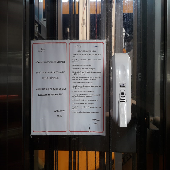 Yangın tahliye koridorları, yangın merdivenleri ve rampaların tavan ve duvarlarında, Katlarda bulunan tüm WC’lerde darbe alan duvarlara alçı ile rötuş yapılmış kuruduktan sonra tavan ve duvar boyama çalışmaları yapılmıştır.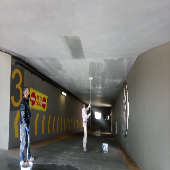 Fastfood katı D-147 No’lu bağımsız bölüm üstü klima bacası etrafında karot kesimi yapılmış, kesimi yapılan alanlar temizlenerek izolasyonu yapılmıştır.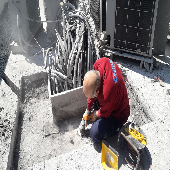 WC’ler gezilmiş, arızalı aydınlatmalar, prizler ve sensörler tespit edilerek değişimi yapılmıştır.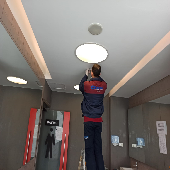 Fastfood katı klima bacasına kaynak yapılarak toparlanmış ve yerine montajı yapılmıştır.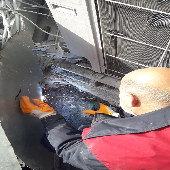 Yürüyen merdiven koridorunda ve asansör önünde bulunan arızalı aydınlatmalara müdahale edilerek arızalar giderilmiştir.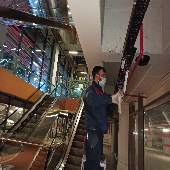 Fastfood katı Bay WC’lerinde arızalı pisuvarlar tespit edilmiş, müdahale edilerek arızaları giderilmiştir.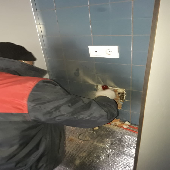 Yangın merdivenlerinde ve yangın koridorlarında bulunan sensörlü aydınlatmalar kontrol edilmiş, sensör arızası olan aydınlatmaların arızaları giderilmiştir.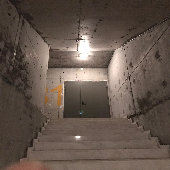 Fastfood katı WC koridorlarında sensör ve LED bant armatür montajı çalışması yapılmıştır.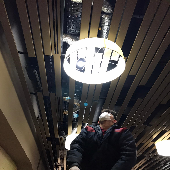 TSE tarafından asansörlerin yıllık muayeneleri yapılmış mavi etiket alınmıştır.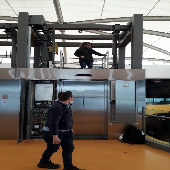 Yangın tahliye koridor önleri ve yaya geçiş yolları boyama çalışmaları yapılmıştır.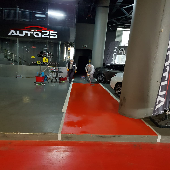 1.  Kat C Blok asansör önü boşluğuna saç kesilerek montajı yapılmıştır.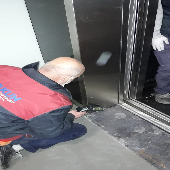 Fastfood katında bulunan aydınlatmalar kontrol edilmiş, arızalı olan aydınlatmalar yenisi ile değiştirilmiştir.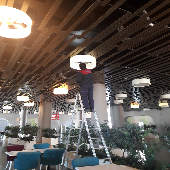 Autopia tabelasında yanmayan harfler tespit edilmiş, yanmayan harflerin bağlı olduğu trafo sökülerek yeni trafo takılmıştır.İGDAŞ şebekesinden D Blok ana kolona gaz verilmiş, ana kolonun gazı açılarak hattaki hava boşaltılmış ve kontroller sağlanmıştır.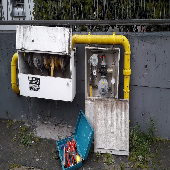 -3. Kat pis su gider pimaşının tıkandığı tespit edilmiş, vidanjör ile müdahale edilerek tekrar çalışır hale getirilmiştir.Temizlik makinesi halatının yerinden koptuğu tespit edilmiş, onarılarak tekrar çalışır hale getirilmiştir.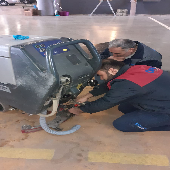 Giriş kapıları önünde bulunan ızgaraların yerinden çıktığı tespit edilmiş, ızgara kenarlarına demir profil yapılarak sabitleştirme çalışması yapılmıştır.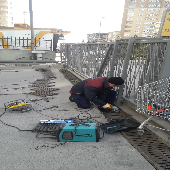 Güven 1 ana giriş bölgesine yangın panel kablosu çekme çalışmaları yapılmıştır.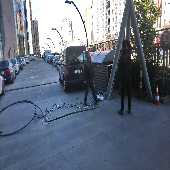 Ana girişte bulunan mobo içerisine yangın paneli montajı yapılmıştır.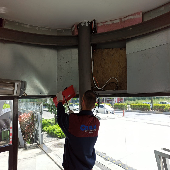 Zemin kat B Blok tarafında bulunan pis su gider pimaşının Servis katına indirilmesi için gerekli karot kesim çalışması yapılmıştır.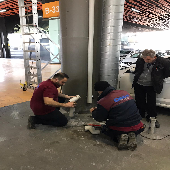 Katlarda bulunan tüm Bay ve Bayan WC’leri kontrol edilmiş, arızalar tespit edilip giderilmiştir.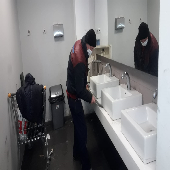 Rampa başlarında bulunan Autopia yazıları ve yön levhaları kontrol edilmiş, yanmayan levhalara müdahale edilerek çalışır duruma getirilmiştir.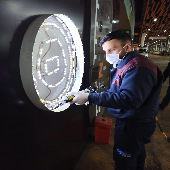 Katlarda bulunan tüm Bay ve Bayan WC’lerin lavabo bataryaları yenileri ile değiştirilmiştir.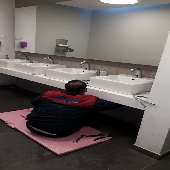 Katlarda bulunan tüm WC’lere yangın sensörü montaj çalışmaları yapılmış ve tespit edilen arızalar giderilmiştir.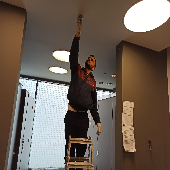 Servis katı B, C ve D Blok ortak alanlara yeni hız kesici kasis çalışmaları yapılmıştır.Zemin kat yan yoldaki havalandırmaların içerisinde bulunan duman tahliye fanları ve WC’lerin havalandırma fan bağlantıları periyodik olarak kontrol edilmiştir.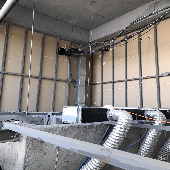 Zemin kat, 1. Kat ve 2. Kat B Blok asansör önlerine metal küllük montaj çalışması yapılmıştır.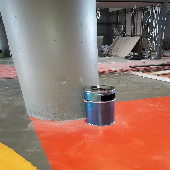 Su deposuna tahliye yapılan borunun tahliye işlemini zorlaştırdığı için dirsek kesilerek sorun giderilmiş, yerine kapak yapılmıştır.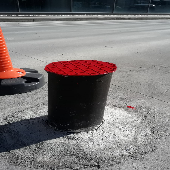 -2. Kat B Blok tarafında bulunan atık su tahliye pompasının şamandırası değiştirilmiştir.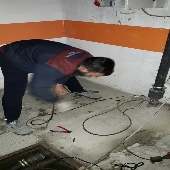 2. Kat A Blok İstanbul tarafında bulunan ana sifonik hattının düştüğü tespit edilmiş, dört adet tavandan bir adet yandan titremesini önlemek amacıyla yeni güçlendirme kelepçeleri takılmıştır.Çağdaş Teknik yetkilileri tarafından Hidrofor gruplarının periyodik bakımları yapılmış, su pompalarının 300 litre olan genleşme tankı 500 litre olarak değiştirilmiştir.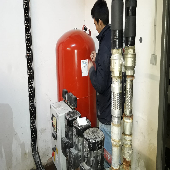 Artezyen pompasının arızaya geçtiği tespit edilmiş, vinç yardımı ile pompa yerinden sökülerek arıza sebebinin tespiti için Çağdaş Teknik tarafından sökülmüş, pompanın arızasını gidermiş, montajını yapmıştır. Yetkili kişilere refakat edilmiştir.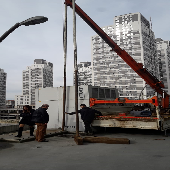 Zemin kat Cafe alanlarına elektrik hattı çekme çalışması yapılmıştır.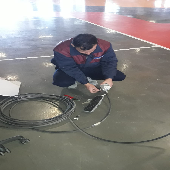 Temizlik makinelerinin şarj edilebilmesi için A Blok 1. Ve 2. Kata elektrik hattı çekme çalışması yapılmıştır.1. Kat ve 2. Kat A Blok tarafına temizlik makinalarının kullanımı için birer adet musluk takılmıştır.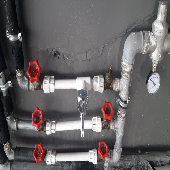 Ortak alan ve dükkân önlerinde bulunan yangın dedektörleri kontrol edilmiş, arızaları giderilmiştir.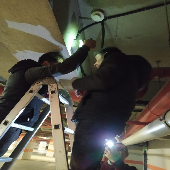 E-5 tarafında bulunan çevre aydınlatma direğinde kablo yanığı tespit edilmiş, müdahale edilerek arıza giderilmiştir.Yeni faaliyete geçen bağımsız bölümlerin su sayaçları takılmış, BEDAŞ yetkilileri tarafından abonelikleri aktif edilerek kullanıma açılmıştır.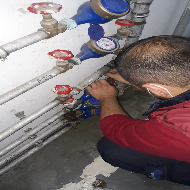 Yangın dedektörlerinin kule tanımlama çalışması yapılmış, görevli kişilere refakat edilmiştir.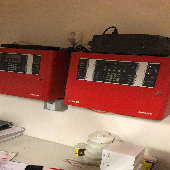 Güvenlik/Danışma hizmetleri ORKUN GÜVENLİK firması tarafından 24 saat esasına göre sağlanmaktadır.Bina içi ve çevresi 224 kameralı CCTV sistemi ile izlenmekte olup yaklaşık 29 günlük kayıt tutulmaktadır.Ayrıca Güvenlik Personellerine, Orkun Güvenlik firması tarafından;Hizmet esnasında davranış şekilleri,Görev yerlerindeki uyulması gereken kurallar,Telefon ile konuşma kuralları,Güvenliğin tanımı, giriş çıkış kontrolü, vardiya değişimi,Kılık, kıyafet, teçhizat,Fiziki güvenlik tedbirleri, ilk yardımEtkili iletişim,Konularında belirli aralıklarla kurum içi eğitim hizmetleri verilmektedir.           Tur sistemi ile devriye atılmakta, gerekli güvenlik raporları tutulmaktadır.Orkun güvenlik firması yetkilileri tarafından danışman personellerin periyodik olarak denetimleri yapılmaktadır.AVM içinde hızlı motor kullananlar, hız yapan araçlar, bisiklet kullananlar uyarılmakta ve ilgili dükkânların yetkililerine bilgi verilmektedir.Bağımsız bölüm tadilatları için projeye gelen kamyonet, forklift vb. araçlarına Güvenlik devriye personelleri eşlik ederek, koordinasyonlu olarak çalışmalar yürütülmektedir.Tadilat yapan dükkânlar kontrol edilmekte, tadilatçıların kişisel bilgileri alınmaktadır.Güvenlik amirleri AVM genelini rutin olarak kontrol etmektedir.Devriye danışman personelleri AVM genelinde uygunsuz park eden araç sahiplerini uyarmaktadır.AVM içerisinde bulunan tüm bağımsız bölümlerin elektrik faturaları aylık dağıtılmaktadır.AVM içerisindeki aktif esnaflara; AVM içerisinde uyulması gereken kurallar, uygulanacak cezalar ve tahsis alanlarını gösterir çizelge tebliği gerçekleştirilmiştir.AVM içerisinde ki aktif esnaflara; Tuzak kapanların aktifleştirilmesi ile ilgili anket çalışması yapılmıştır. İMAS’ın yapacak olduğu yeterlilik sınavı ile ilgili proje içerisinde aktif olan bağımsız bölümlere mail gönderilerek bilgi verilmiştir. Toplu mesaj metni hazırlanmış, malik ve kiracılar toplu mesaj gönderilerek bilgilendirilmiştir.Servis katı D-21 No’lu bağımsız bölümde yangın algılama merkezine olumsuz bir durum olduğu düşmüş, ilgili alana gidilmiştir. Dükkânın elektrik tesisatından kaynaklı kabloların alev aldığı görülmüş ve yangın tüpleri ile alevlere müdahale edilmiştir. Bağımsız bölüm sahibine haber verilmiş ve AVM ye çağırılarak durum kendisine anlatılmış tesisatının düzeltilmesi gerektiği söylenmiştir.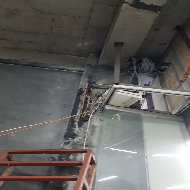 Ortak alanlarda ve bağımsız bölüm önlerinde yönetim planına aykırı bir şekilde pasta-cila, göçük düzeltme gibi işlemler yapan kişilere sözlü ihtarlar yapılmakta ve tutanaklar tutulmaktadır.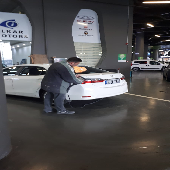 AVM içerisine giriş yapan esnaf ve müşterilere mobolarda görevli danışman personeller tarafından ateş ölçümü yapılmaktadır.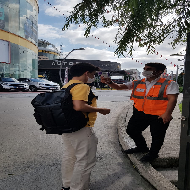 Dezenfekte kimyasalları ile tüm katlar, asansör içleri, yürüyen merdivenler ve WC’ler rutin olarak dezenfekte edilmektedir.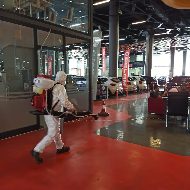 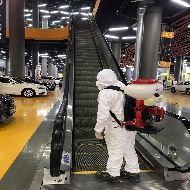 Asansör kabinlerinde bulunan dezenfektanlar günlük olarak kontrol edilmekte, boş olan dezenfektanlar doldurulmaktadır.Ortak alanlarda bulunan çöp konteynerleri ve güvenlik mobaları günlük olarak dezenfekte edilmektedir.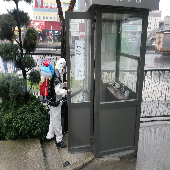 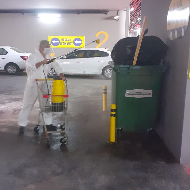 Dezenfekte kimyasalları ile tüm bağımsız bölümler tek tek gezilerek dezenfekte edilmektedir.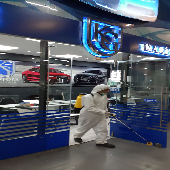 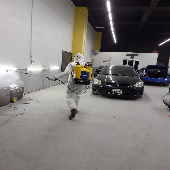 AVM girişlerinde bulunan mazgalların temizliği yapılmıştır.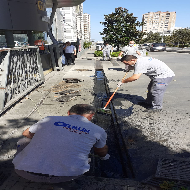 Yürüyen merdivenler, asansör kabinleri ve dış yüzeyleri temizliği yapılmaktadır.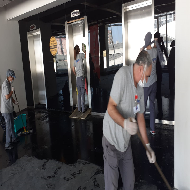 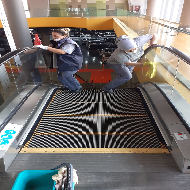 Katlarda bulunan tüm WC’lerin, mescit ve abdesthanelerin temizliği yapılmaktadır.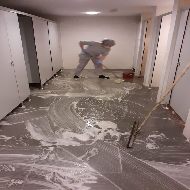 Ortak alan cam korkulukların temizliği yapılmaktadır.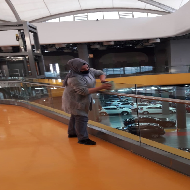 AVM girişleri cam kapıların temizliği yapılmaktadır.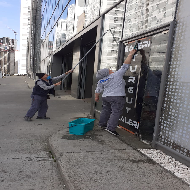 Yangın tahliye koridorlarının ve yangın dolaplarının temizliği yapılmaktadır.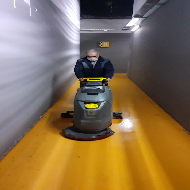 AVM genelinde mıntıka temizliği yapılmaktadır.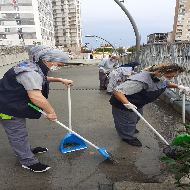 -2 ve -3 Otopark katları temizliği yapılmaktadır.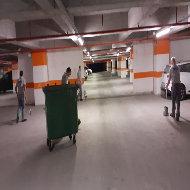 Yıkama makinelerinin giremediği alanlar paspas ile temizlenmektedir.AVM giriş ve çıkış kapılarının üst camlarında oluşan örümcek ağlarının temizliği yapılmaktadır.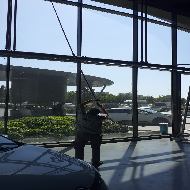 Yangın merdivenleri temizliği ve yıkaması yapılmaktadır.Giriş ve Çıkışlarda bulunan sarmal kapıların, Fastfood katında bulunan ortak alan cam kapıların temizliği yapılmıştır.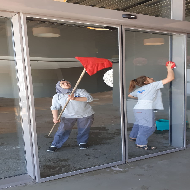 Havalandırma boşluklarında ve Jeneratörlerin arkalarında oluşan çöplerin temizliği yapılmıştır.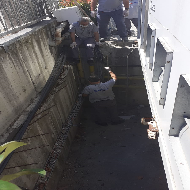 Katlarda bulunan yön tabelalarının temizliği yapılmaktadır.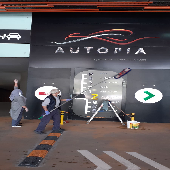 Rampa başlarında ve ortak alanlarda bulunan delinatörlerin temizliği yapılmaktadır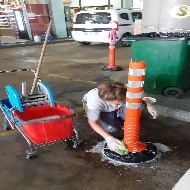 İniş ve Çıkış rampaları temizliği yapılmaktadır.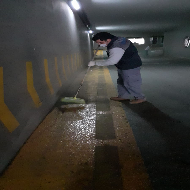 3. Kat yolların ve gri alanların yıkaması yapılmaktadır.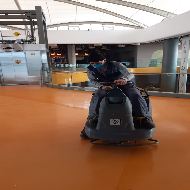 2. Kat yolların ve gri alanların yıkaması yapılmıştır.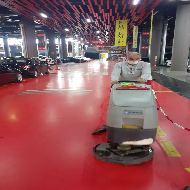 1. Kat yolların ve gri alanların yıkaması yapılmıştır.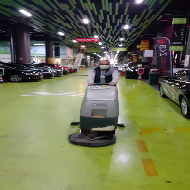 AVM girişleri, Zemin kat yolların ve gri alanların yıkaması yapılmıştır.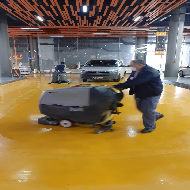 Servis katı yolların ve gri alanların yıkaması yapılmıştır.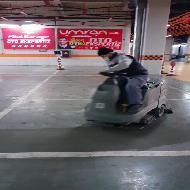 Çevre aydınlatma direklerine engel olan ağaç dalları, Güvenlik mobalarını sallayan ağaç dalları budanarak temizliği yapılmaktadır.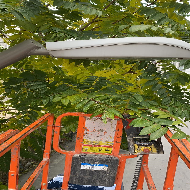 Çimlerin üzerinde biriken kurumuş bitki yaprakları tırmıkla toplanarak temizliği yapılmaktadır.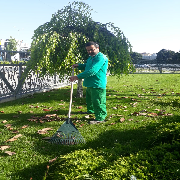 Çim biçme makinesinin ulaşamadığı yerler kenar kesme makinesi ile biçilmektedir.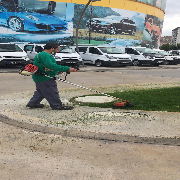 Zemin katta bulunan Çimlerin ve saksı bitkilerin, Fastfood katında bulunan saksı bitkilerin sulaması ve bakımları yapılmaktadır.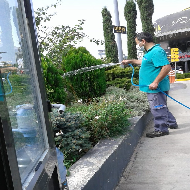 Çimler biçilmekte ve temizliği yapılmaktadır.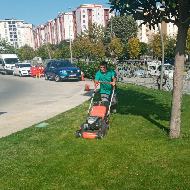 Çimlerin, peyzaj bitkilerin ve fastfood katında bulunan saksı bitkilerin ilaçlaması yapılmaktadır.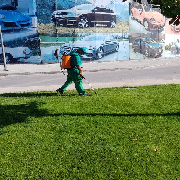 Ağaçların ve bitkilerin budamaları yapılmaktadır.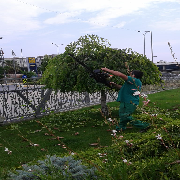 Çimlerin otomatik sulama timerları kontrol edilmiş, arızalar tespit edilip giderilmiştir.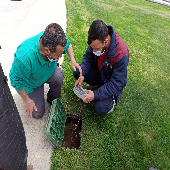 PROJE ADIAUTOPIA ANA YAPI YÖNETİMİKONU VE TARİH2020 YILI YILLIK FAALİYET RAPORUPROJE TANITIMI, SİTE YÖNETİM ORGANİZASYON ŞEMASI2.İDARİ FAALİYETLER542 BAĞIMSIZ BÖLÜMADETDOLUBOŞDOLU %BOŞ %Mülk Sahibi Bağımsız Bölüm232411918%0%Kiracı Bağımsız Bölüm310310057%0%TOPLAM54235119165%35%SMS/E-MAİL GÖNDERİM DURUMUSMS/E-MAİL GÖNDERİM DURUMUSMS/E-MAİL GÖNDERİM DURUMUSMS/E-MAİL GÖNDERİM DURUMUSMS/E-MAİL GÖNDERİM DURUMUSMS/E-MAİL GÖNDERİM DURUMUSMS/E-MAİL GÖNDERİM DURUMUSMS/E-MAİL GÖNDERİM DURUMUS.NODUYURU KONUSUTARİHULAŞANULAŞMAYANULAŞMAMASI İLE İLGİLİ ÇÖZÜMULAŞMAMASI İLE İLGİLİ ÇÖZÜMULAŞMAMASI İLE İLGİLİ ÇÖZÜM1AİDAT TAHAKKUKUHER AYIN 1 İNDE4195GÜNCELLEMELER YAPILMAKTADIRGÜNCELLEMELER YAPILMAKTADIRGÜNCELLEMELER YAPILMAKTADIR2BAKİYE BİLGİLENDİRME1 ER HAFTA ARALIKLARLA4195GÜNCELLEMELER YAPILMAKTADIRGÜNCELLEMELER YAPILMAKTADIRGÜNCELLEMELER YAPILMAKTADIR3DUYURULARÖNEMLİ GÜNLER4195GÜNCELLEMELER YAPILMAKTADIRGÜNCELLEMELER YAPILMAKTADIRGÜNCELLEMELER YAPILMAKTADIR4BİGİLENDİRME MESAJLARIÖNEMLİ GÜNLERDE VE AVM İÇERSİNDE GENEL DUYURULARDA4195GÜNCELLEMELER YAPILMAKTADIRGÜNCELLEMELER YAPILMAKTADIRGÜNCELLEMELER YAPILMAKTADIRİLAN PANOSUNA İLAN ASILMASI DURUMUİLAN PANOSUNA İLAN ASILMASI DURUMUİLAN PANOSUNA İLAN ASILMASI DURUMUİLAN PANOSUNA İLAN ASILMASI DURUMUİLAN PANOSUNA İLAN ASILMASI DURUMUİLAN PANOSUNA İLAN ASILMASI DURUMUİLAN PANOSUNA İLAN ASILMASI DURUMUİLAN PANOSUNA İLAN ASILMASI DURUMUS.NODUYURU KONUSUDUYURU KONUSUDUYURU KONUSUDUYURU KONUSUDUYURU KONUSUASILMA TARİHİKALD. TARİHİ1DİNİ VE MİLLİ BAYRAMLARDA KUTLAMA MESAJLARIDİNİ VE MİLLİ BAYRAMLARDA KUTLAMA MESAJLARIDİNİ VE MİLLİ BAYRAMLARDA KUTLAMA MESAJLARIDİNİ VE MİLLİ BAYRAMLARDA KUTLAMA MESAJLARIDİNİ VE MİLLİ BAYRAMLARDA KUTLAMA MESAJLARIBİR GÜN ÖNCESİNDEBİR GÜN SONRASINDA2ÖNEMLİ GÜNLER VE HAFTALARDAÖNEMLİ GÜNLER VE HAFTALARDAÖNEMLİ GÜNLER VE HAFTALARDAÖNEMLİ GÜNLER VE HAFTALARDAÖNEMLİ GÜNLER VE HAFTALARDABİR GÜN ÖNCESİNDEBİR GÜN SONRASINDAKONUKONUKONUYAPILDIYAPILMADIGEREKÇE VE ÇÖZÜMGEREKÇE VE ÇÖZÜMGEREKÇE VE ÇÖZÜMAYLIK FAALİYET RAPORUNU WEB SİTESİNE GİRİLMESİAYLIK FAALİYET RAPORUNU WEB SİTESİNE GİRİLMESİAYLIK FAALİYET RAPORUNU WEB SİTESİNE GİRİLMESİXTALEPLERİN DEĞERLENDİRİLİP İLGİLİ BİRİMLERE BİLDİRİLMESİTALEPLERİN DEĞERLENDİRİLİP İLGİLİ BİRİMLERE BİLDİRİLMESİTALEPLERİN DEĞERLENDİRİLİP İLGİLİ BİRİMLERE BİLDİRİLMESİXTALEPLERLE İLGİLİ ÇÖZÜM SÜRECİNİN TAKİBİ VE ÇÖZÜM ULAŞTIRILMASITALEPLERLE İLGİLİ ÇÖZÜM SÜRECİNİN TAKİBİ VE ÇÖZÜM ULAŞTIRILMASITALEPLERLE İLGİLİ ÇÖZÜM SÜRECİNİN TAKİBİ VE ÇÖZÜM ULAŞTIRILMASIXDİLEKÇELERİN VE İLGİLİ FORMLARIN ARŞİVLENMESİDİLEKÇELERİN VE İLGİLİ FORMLARIN ARŞİVLENMESİDİLEKÇELERİN VE İLGİLİ FORMLARIN ARŞİVLENMESİXÖNERİ VE ŞİKÂYETLERİN DEĞERLENDİRİLMESİÖNERİ VE ŞİKÂYETLERİN DEĞERLENDİRİLMESİÖNERİ VE ŞİKÂYETLERİN DEĞERLENDİRİLMESİX3.TEKNİK & İNŞAİ FAALİYETLERBLOK 
ADIKAT 
SAYISIDAİRE 
SAYISIASANSÖR
SAYISISENSÖR
SAYISIYANGIN TÜPÜ 
KG/SAYIYANG. DOLABI
SAYISIŞAFT
DLP. SAY.A496 0132660B6162 2 20026354C9113 3 1331810D7171 2 22535354OTOPARK 2 05 13021 218TOPLAM54278201069816PERSONEL SAYISIPERSONEL SAYISIPERSONEL SAYISIGÖREV YERİGÖREV YERİÇALIŞMA SAATLERİELEKTRİK/MEKANİK/İNŞAİ/TESİSATELEKTRİK/MEKANİK/İNŞAİ/TESİSATBÜTÇELENENBÜTÇELENENÇALIŞAN SAY.ORTAK MAHALLERORTAK MAHALLER08:00-17:00ELEKTRİK ELEKTRİK  3 3 4ORTAK MAHALLERORTAK MAHALLER09:00-18:00MEKANİK MEKANİK  3 3 4ORTAK MAHALLERORTAK MAHALLER12:00-21:00TEKNİK ŞEF TEKNİK ŞEF  3 3 4ORTAK MAHALLERORTAK MAHALLER09:00-18:00ELEKTRİK ELEKTRİK BAKIMI YAPILACAK EKİPMAN ADIBAKIMI YAPILACAK EKİPMAN ADIBAKIMI YAPILACAK EKİPMAN ADI KURUM/KİŞİ KURUM/KİŞİBAKIM PERİYODUBAKIM YAPILMA DURUMUBAKIM YAPILMA DURUMUYürüyen merdivenYürüyen merdivenYürüyen merdivenBuga OtisBuga OtisHer ayın 10-15 i arasıYapıldıYapıldıAsansörAsansörAsansörBuga OtisBuga OtisHer ayın 10-15 i arasıYapıldıYapıldıHidrofor GruplarıHidrofor GruplarıHidrofor GruplarıÇağdaş TeknikÇağdaş Teknik3 Ayda 1 yapılmaktadır.YapıldıYapıldıJeneratörJeneratörJeneratörArmak JeneratörArmak Jeneratör2 Ayda 1 yapılmaktadır.YapıldıYapıldı4.GÜVENLİK FAALİYETLERİCİHAZ ADICİHAZ DURUMUCİHAZ DURUMUKONTROLCİHAZIN FAALİYET DURUMUCİHAZIN FAALİYET DURUMUAÇIKLAMACİHAZ ADIVARYOKCİHAZIN
KONTROL TARİHİÇALIŞIYORÇALIŞMIYORGEREKÇESES KAYIT SİSTEMİ(SANTRAL)XDüzenli olarak her gün yapılmaktadırXBARİYER SİSTEMİXOTOMATİK ARAÇ GEÇİŞ SİSTEMİ (OGS)XPLAKA TANIMA SİSTEMİ (PTS)XÇEVRE GÜVENLİK KAMERALARIXDüzenli olarak her gün yapılmaktadırXYÖNETİM OFİSİ KAMERALARIXDüzenli olarak her gün yapılmaktadırXTURNİKELİ YAYA GEÇİŞ SİSTEMİXSİTE YAYA GİRİŞ KAPILARI/KARTLI GEÇİŞSİSTEMİXGece 9 dan sonra Kontrollü geçiş sağlanmakta, Sistem kontrol edilmektedir.DÂHİLİ HAT SİSTEMİ (İNTERKOM)XDüzenli olarak her gün yapılmaktadırX5.TEMİZLİK FAALİYETLERİPERSONEL SAYISIPERSONEL SAYISIGÖREV YERİGÖREV YERİÇALIŞMA SAATLERİCAMCI/MAKİNACI/MEYDANCI/TEMZ. PERS.CAMCI/MAKİNACI/MEYDANCI/TEMZ. PERS.CAMCI/MAKİNACI/MEYDANCI/TEMZ. PERS.BÜTÇELENENÇALIŞAN SAY.ORTAK MAHALLERORTAK MAHALLER08:00-17:00CAMCI CAMCI CAMCI 1010ORTAK MAHALLERORTAK MAHALLER08:00-17:00 MAKİNACI MAKİNACI MAKİNACI1010ORTAK MAHALLERORTAK MAHALLER08:00-17:00 MEYDANCI MEYDANCI MEYDANCI1010ORTAK MAHALLERORTAK MAHALLER08:00-17:00 TEMİZLİK PER. TEMİZLİK PER. TEMİZLİK PER.1010ORTAK MAHALLERORTAK MAHALLERAlanCinsCinsİşlemİşlemHer GünHer HaftaAylıkDış Alan Sert ZeminTaşTaşSüpürmeSüpürmeDış Alan Ekili AlanBitkiBitkiÇöp ToplamaÇöp ToplamaDış Alan Çöp KovalarıMetalMetalBoşaltılmasıBoşaltılmasıDış Alan Çöp KovalarıMetalMetalYıkamaYıkamaDış Alan Çöp KonteynerMetalMetalYıkamaYıkamaDış Alan AydınlatmalarıLambalarLambalarNemli SilmeNemli SilmeDış Alan Yürüme YollarıTaşTaşYıkamaYıkamaTeknik HacimlerNemli Silme Zemin Nemli Silme Zemin Dış Alan Yol KenarlarıIzgaralarIzgaralarYıkamaYıkamaDış Alan Yol KenarlarıKameralarKameralarNemli SilmeNemli SilmeYangın MerdivenleriBrüt BetonBrüt BetonIslak PaspaslamaIslak PaspaslamaÇöp ToplamaAsansörlerKabin TemizliğiKabin TemizliğiNemli Silme, Zemin Temiz.Nemli Silme, Zemin Temiz.Ortak Alan Cam YüzeylerCam Cam Nemli SilmeNemli Silme6.BAHÇE VE PEYZAJ HİZMETLERİHİZMET SATIN ALARAKHİZMET SATIN ALARAKHİZMET SATIN ALARAKPERSONEL ÇALIŞTIRARAKPERSONEL ÇALIŞTIRARAKPERSONEL ÇALIŞTIRARAKPERSONEL SAYISIPERSONEL SAYISI X X XBÜTÇELENENÇALIŞAN X X X 1 1YEŞİL ALAN M²YEŞİL ALAN M²AĞAÇ SAYISIAĞAÇ SAYISIAĞAÇ SAYISIAĞAÇ SAYISIMEVSİMLİK ÇİÇEK SAYISIMEVSİMLİK ÇİÇEK SAYISI 2.400 Metrekare 2.400 MetrekareVAR OLAN VAR OLAN YENİ DİKİLENYENİ DİKİLENVAR OLAN YENİ DİKİLEN 2.400 Metrekare 2.400 Metrekare1.257 AdetZemin Kat80 AdetFast-food----TOPLAMTOPLAMÇİM BİÇME 
MAKİNE SAYISIGARANTİ 
SÜRESİAYLIK YAKIT 
TÜKETİMİAYLIK YAKIT 
TÜKETİMİAYLIK YAKIT 
TÜKETİMİÇİM BİÇME MAKİNESİ BAKIMIÇİM BİÇME MAKİNESİ BAKIMIÇİM BİÇME MAKİNESİ BAKIMI1YOK LİTREBİRİM FİYATTUTARYAPILDIYAPILMADIGEREKÇEYOK 106,49 TL64,90 TL XSULAMA TEMİNİSULAMA TEMİNİSULAMA TEMİNİSULAMA TÜRÜSULAMA TÜRÜOTOMATİK SULAMA TÜRÜOTOMATİK SULAMA TÜRÜOTOMATİK SULAMA TÜRÜŞEBEKETANKERSONDAJELLE OTOMATİKDAMLA 
SULAMAOTOM. -YR. OTOM. FISKIYEOTOM. -YR. OTOM. FISKIYE XXX  XAYLIK SU TÜKETİMİAYLIK SU TÜKETİMİAYLIK SU TÜKETİMİSULAMA KONTROLÜSULAMA KONTROLÜSULAMA KONTROLÜSULAMA KONTROLÜSULAMA KONTROLÜKULLANILAN
 SU MİKTARIBİRİM FİYATTUTARYAPILIYORYAPILMIYORGEREKÇESİGEREKÇESİGEREKÇESİ 12011,80 TL1.416 TL XHİZMET KONUSUHİZMET KONUSUHİZMET KONUSUYAPILDIYAPILMAKTAYAPILMADIGEREKÇEGEREKÇEDİKİLİ AĞAÇLARIN BUDANMASIDİKİLİ AĞAÇLARIN BUDANMASIDİKİLİ AĞAÇLARIN BUDANMASIXYEŞİL ALANLARIN YABANİ OTLARDAN TEMİZLENMESİYEŞİL ALANLARIN YABANİ OTLARDAN TEMİZLENMESİYEŞİL ALANLARIN YABANİ OTLARDAN TEMİZLENMESİXAĞAÇ DİPLERİNİN ÇAPALANMA İŞLEMİNİN YAPILMASIAĞAÇ DİPLERİNİN ÇAPALANMA İŞLEMİNİN YAPILMASIAĞAÇ DİPLERİNİN ÇAPALANMA İŞLEMİNİN YAPILMASIXÇALI GRUPLARININ ÇAPALANMA İŞLEMİ YAPILMASIÇALI GRUPLARININ ÇAPALANMA İŞLEMİ YAPILMASIÇALI GRUPLARININ ÇAPALANMA İŞLEMİ YAPILMASIXSULAMA İŞLEMİ YAPILMASISULAMA İŞLEMİ YAPILMASISULAMA İŞLEMİ YAPILMASIXİLAÇLAMA İŞLEMİ YAPILMASIİLAÇLAMA İŞLEMİ YAPILMASIİLAÇLAMA İŞLEMİ YAPILMASIXÇİM BİÇME İŞLEMİ YAPILMASIÇİM BİÇME İŞLEMİ YAPILMASIÇİM BİÇME İŞLEMİ YAPILMASIX